Republika HrvatskaGrad ZagrebGRADSKI URED ZA PROSTORNO UREĐENJE,  IZGRADNJU GRADA,  GRADITELJSTVO, KOMUNALNE POSLOVE I PROMETOdjel za prostorno uređenje Drugi područni odsjek za prostorno uređenjeAvenija Dubrovnik 12, ZagrebKlasa: UP/I-350-05/17-001/311Urbroj: 251-13-21-3/016-18-4Zagreb, 5.4.2018.Gradski ured za prostorno uređenje, izgradnju grada, graditeljstvo, komunalne poslove i promet, Drugi područni odsjek za prostorno uređenje, temeljem čl. 117. st. 2., te članka 142. st.1. Zakona o prostornom uređenju (NN 153/13 i 65/17), koji se vodi po zahtjevu Grada Zagreba, Trg Stjepana Radića 1, Zagreb, zastupan po punomoćniku Krunoslavu Tepešu, dipl.ing.prom. u predmetu izdavanja lokacijske dozvoleP O Z I V Avlasnike i nositelje drugih stvarnih prava na nekretninama oznake k.č.br. 1585/4, 1584/6, 1583/2, 1582/1, 1581/21, 1581/9, 1580, 1579/5, 1578, 1577/12, 1576/7, 1576/6 i 1576/8 sve k.o. Odra, na kojima se planira zahvat i predviđa formirati građevna čestica u predmetu izdavanja lokacijske dozvole za izgradnju Novaljske ulice sa komunalnom infrastrukturom od Dračevičke do Betinske ulice u Velikom Polju, da izvrše uvid u Idejni projekt oznake TD: 11-1/16, od srpnja 2016. godine, izrađen po ovlaštenom inženjeru građevinarstva Igoru Daničiću, mag.ing.aedif., Keops projekt d.o.o., Zagreb, Gradečak desni 4.Uvid u Idejni projekt može se izvršiti osobno ili putem opunomoćenika, dana 23.04.2018. u 10:00 sati u prostorijama Gradskog ureda, Avenija Dubrovnik 12. soba br. 205/III. kat.  Osobe koje se odazovu pozivu dužne su donijeti ispravu (izvadak iz zemljišne knjige, ugovor ili drugi dokaz) kojom dokazuju da imaju svojstvo stranke, u protivnom će se uskratiti mogućnost uvida u Idejni projekt.Neodazivanje stranke ovom pozivu ne sprječava izdavanje lokacijske dozvole.	Samostalni upravni referentDavor Felja, dipl.ing.građ.Dostaviti:1. na katastarskim česticama zahvata2. oglasna ploča 8 dana3. mrežne stranice grada Zagreba4. spis predmeta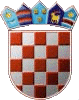 